اجيبى عن الاسئلة التالية السؤال الأول : حددي مدى صحة أو خطأ العبارات التالية :الرموز المسماة هى احد مراحل عملية التخطيط وتبدأ من سن الرابعة  (  )يعتمد اصحاب النمط البصرى فى ادراكهم للمتغيرات على عواطفهم ومشاعرهم   (  )حدد لونفيلد فى تناولة لمراحل نمو التعبير الفنى عند الطفل نمط واحد للتعبير   (  )يتطلب التعبير الفنى ان يكون المعلم واعيا بقدرات الاطفال الفنية فقط   (  )من سلبيات التعبير الفنى للطفل كشف الصراعات الدفينة فى الشخصية   (  )يكشف التعبير الفنى للطفل عن شبكة العلاقات الاجتماعية التى يعيش فى ظلها الطفل  (  )النماذج الجاهزة تحد من حرية الطفل وتعيق ملكاتة الفنية   (  )يرتبط البناء السيكولوجى للطفل فى فنة بالبناء الجسمى والعقلى   (  )لكل طفل خصوصيتة فى التعبير الفنى تبعا لخبراتة الذاتية  (  )التعبير الفنى للطفل بديل عن اللغة المنطوقة ووسيلة لفهم العوامل النفسية وراء السلوك  (  )ــــــــــــــــــــــــــــــــــــــــــــــــــــــــــــــــــــــــــــــــــــــــــــــــــــــــــــــــــــــــــــــــــــــــــــــــــــــالسؤال الثاني : اختاريالإجابة الصحيحة مما يلي:مرحلة التخطيط تبدأ من  :ا- سنتين الى اربع   ب- الولادة الى سنتين     ج- اربع سنوات التعبير الفنى وسيلة للتواصل مع الاخرين عند الاطفال  :ا- الانبساطيين    ب- الانطوائيين   ج- الانفعاليين يعد التعبير الفنى عند الطفل شكل من اشكال :ا- التواصل غير اللفظى        ب- التنفيس الانفعالى   ج- جميع ما سبقيعتمد اصحاب النمط  ......... على التحليل الموضوعى للمثيرات كتحليل بنية الاشكال وتفاصيلها ا- البصرى   ب- الصوتى   ج- الحسى تتكون لدى الطفل مدركات حسية وانفعالية تختلف من طفل الى اخر متاثرا  :ا-البيئة                      ب- الوسط العائلى والمدرسى  ج- جميع ما سبقمن اهم العوامل المؤثرة فى تنشيط الابداع الفنى عند الطفل :ا- الخامات ب-الصور  ج- النماذجفى التخيطيط ........ يدرك الطفل العلاقة بين حركات يدية واثرها على الورق :ا- الغير منظم                  ب- المنظم                ج- الدائرىاهمال دوافع التعبير الفنى للطفل يحول عملية الابداع الى   :        ا- اداء فقط         ب- ابتكار                ج-عملية نقلفى مرحلة ........... يتحول تعبير الطفل من الاحساسات العضلية الى الخيال الذى يعتمد على التفكيرالرموز المسماه   ب- التخطيط الدائرى     ج- التخطيط المنظميتسم اصحاب النمط .......... بالتعاطف مع ما يرونة طبقا لانفعالاتهم  :ا- البصرى                ب- الحسى              ج- النفسى ـــــــــــــــــــــــــــــــــــــــــــــــــــــــــــــــــــــــــــــــــــــــــــــــــــــــــــــــــــــــــــــــــــــــــــــــــــــالسؤال الثالث :- أـ تكلمى عن خمسة فوائد لاستخدام التعبير الفنى للطفل ؟ب ـ اذكرى خمسة من العوامل التى تعيق الطفل عن التعبير الفنى مع الشرح ؟انتهت الأسئلة..،******مع تمنياتي بالتوفيق والنجاح******اجيبى عن الاسئلة التالية السؤال الأول : حددي مدى صحة أو خطأ العبارات التالية :الرموز المسماة هى احد مراحل عملية التخطيط وتبدأ من سن الرابعة  ( صح )يعتمد اصحاب النمط البصرى فى ادراكهم للمتغيرات على عواطفهم ومشاعرهم   ( خطأ )حدد لونفيلد فى تناولة لمراحل نمو التعبير الفنى عند الطفل نمط واحد للتعبير   ( خطأ )يتطلب التعبير الفنى ان يكون المعلم واعيا بقدرات الاطفال الفنية فقط   (خطأ  )من سلبيات التعبير الفنى للطفل كشف الصراعات الدفينة فى الشخصية   ( خطأ )يكشف التعبير الفنى للطفل عن شبكة العلاقات الاجتماعية التى يعيش فى ظلها الطفل  (  صح)النماذج الجاهزة تحد من حرية الطفل وتعيق ملكاتة الفنية   ( صح )يرتبط البناء السيكولوجى للطفل فى فنة بالبناء الجسمى والعقلى   ( صح )لكل طفل خصوصيتة فى التعبير الفنى تبعا لخبراتة الذاتية  ( صح )التعبير الفنى للطفل بديل عن اللغة المنطوقة ووسيلة لفهم العوامل النفسية وراء السلوك  ( صح )ــــــــــــــــــــــــــــــــــــــــــــــــــــــــــــــــــــــــــــــــــــــــــــــــــــــــــــــــــــــــــــــــــــــــــــــــــــــالسؤال الثاني : اختاريالإجابة الصحيحة مما يلي:مرحلة التخطيط تبدأ من  :ا- سنتين الى اربع   ب- الولادة الى سنتين     ج- اربع سنوات التعبير الفنى وسيلة للتواصل مع الاخرين عند الاطفال  :ا- الانبساطيين ب- الانطوائيين  ج- الانفعاليين يعد التعبير الفنى عند الطفل شكل من اشكال :ا- التواصل غير اللفظى        ب- التنفيس الانفعالىج- جميع ما سبقيعتمد اصحاب النمط  ......... على التحليل الموضوعى للمثيرات كتحليل بنية الاشكال وتفاصيلها ا- البصرى  ب- الصوتى   ج- الحسى تتكون لدى الطفل مدركات حسية وانفعالية تختلف من طفل الى اخر متاثرا  :ا-البيئة                      ب- الوسط العائلى والمدرسى ج- جميع ما سبقمن اهم العوامل المؤثرة فى تنشيط الابداع الفنى عند الطفل :ا- الخامات ب-الصور  ج- النماذجفى التخيطيط ........ يدرك الطفل العلاقة بين حركات يدية واثرها على الورق :ا- الغير منظم              ب- المنظم              ج- الدائرىاهمال دوافع التعبير الفنى للطفل يحول عملية الابداع الى   :        ا- اداء فقط     ب- ابتكار                ج-عملية نقلفى مرحلة ........... يتحول تعبير الطفل من الاحساسات العضلية الى الخيال الذى يعتمد على التفكيرالرموز المسماه ب- التخطيط الدائرى     ج- التخطيط المنظميتسم اصحاب النمط .......... بالتعاطف مع ما يرونة طبقا لانفعالاتهم  :ا- البصرى           ب- الحسىج- النفسى ـــــــــــــــــــــــــــــــــــــــــــــــــــــــــــــــــــــــــــــــــــــــــــــــــــــــــــــــــــــــــــــــــــــــــــــــــــــالسؤال الثالث :- أـ تكلمى عن خمسة فوائد لاستخدام التعبير الفنى للطفل ؟البحث عن الصراعات الدفينة فى الشخصيةالتعرف على المشكلات السلوكية والانفعاليةالتعرف على شبكة العلاقات الاجتماعية للطفلتفريغ طاقات الطفل بشكل ايجابىتنمية الحس الجمالى عند الطفلب ـ اذكرى خمسة من العوامل التى تعيق الطفل عن التعبير الفنى مع الشرح ؟التقييم الخاطىءالنماذج الجاهزةالخامات والادواتمعلمو التربية الفنية غير المؤهلينعدم اشباع دوافع التعبير الفنى عند الطفل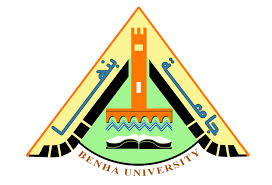   كلية التربية النوعية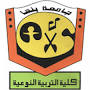 الفرقة : الثانية                                                           زمن الاختبار : ساعتانالشعبة : رياض الاطفال                                                 مجال الاختبار : نظرىالفصل الدراسى الأول                                                    تاريخ الامتحان: 18/1/2017اختبارمادة / التعبير الفنى للطفلالفرقة : الثانية                                                           زمن الاختبار : ساعتانالشعبة : رياض الاطفال                                                 مجال الاختبار : نظرىالفصل الدراسى الأول                                                    تاريخ الامتحان: 18/1/2017اختبارمادة / التعبير الفنى للطفلكلية التربية النوعيةالفرقة : الثانية                                                     زمن الاختبار : ساعتانالشعبة : رياض الاطفال                                           مجال الاختبار : نظرىالفصل الدراسى الأول                                                    تاريخ الامتحان: 18/1/2017اختبارمادة / التعبير الفنى للطفلالفرقة : الثانية                                                     زمن الاختبار : ساعتانالشعبة : رياض الاطفال                                           مجال الاختبار : نظرىالفصل الدراسى الأول                                                    تاريخ الامتحان: 18/1/2017اختبارمادة / التعبير الفنى للطفل